AGENDACalifornia Off-Road Vehicle Association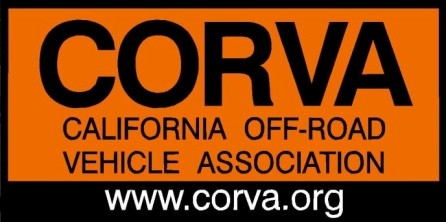 Board of Directors Meeting Conference, Feb. 24, 2020, 7:00 PMPhone Number: (712) 775-8968• Access Code: #104206Call to Order - 7:00 PMRoll Call & Welcome Guests: Board members: Amy Granat, Ken Clarke, Review Agenda: modify as necessaryPart 1: AdvocacyCritical & Legislative Issues; Events, Reports from the FieldPresidents reportManaging Directors reportOceano Dunes, Update, ‘Stand for the Sand” rally reportNew legislationEd’s OHV Celebration with Friends of JawboneAdditional field reports, North and SouthFeb. 27, OHMVR Commission meetingGuest comments and questionsCORVA annual meetingCORVA 50th AnniversaryPart 2: CORVA Business ItemsCORVA Tresurer’s report:  Mike Moore (financial reports to be sent by e-mail) CORVA: Approve Meeting Minutes - TBDAdjourn, no later than 9:00 pmNext CORVA BOD Conference Call: Mar. 23, 2020, 7:00pmProtecting public land for the people, not from the people, since 1970 California's Off Road Voice for Access